Publicado en Barcelona el 01/02/2024 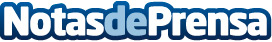 Schneider Electric anuncia el fin de servicio de PacDrive M (ELAU)"Contacta con tu fabricante de maquinaria o con Schneider Electric para evitar disrupciones en tu producción"Datos de contacto:Noelia IglesiasTeam Lewis935228610Nota de prensa publicada en: https://www.notasdeprensa.es/schneider-electric-anuncia-el-fin-de-servicio Categorias: Sostenibilidad Innovación Tecnológica Sector Energético Actualidad Empresarial http://www.notasdeprensa.es